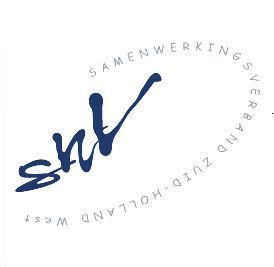 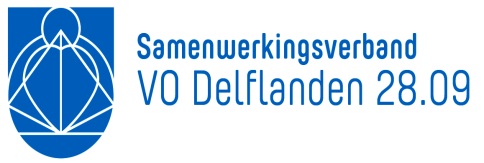 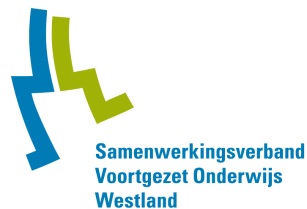 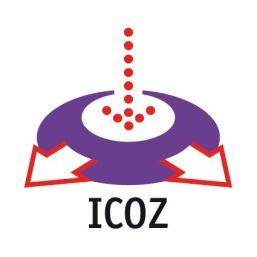 TOELAATBAARHEIDSCRITERIA VOOR HET VOORTGEZET SPECIAAL ONDERWIJS InleidingDe vier samenwerkingsverbanden voor Voortgezet Onderwijs, Den Haag e.o, Zoetermeer, Delft en Westland hanteren voor de indicatiestelling voor het Voortgezet Speciaal Onderwijs éénduidige toelatingscriteria. Sinds de invoering van passend onderwijs hebben de samenwerkingsverbanden besloten daarbij de richtlijn toelaatbaarheid EMB-leerlingen, uitgebracht door de PO- en VO-raad, te hanteren. Deze EMB-richtlijn heeft echter tot veel verwarring geleid m.b.t. de indicatiestelling. Om die reden hebben de vier samenwerkingsverbanden besloten om deze richtlijn niet meer te hanteren voor de indicatiestelling , maar in plaats daarvan weer uit te gaan van de oude CvI-categorieën Cluster 3: ZML, LZ, LG, MG en Cluster 4: ZMOK. Uitgaande van deze oude categorieën, zijn de indicatiecriteria voor cluster-3 in bijgaand document aangepast, waardoor duidelijker wordt welke leerling in welke categorie valt.De criteria zijn leidend voor de indicatiestelling, maar worden niet rigide gehanteerd. Elk kind is uniek en de commissie zal de goed onderbouwde dossiers op die manier benaderen. Bij wijze van uitzondering kan worden afgeweken van de criteria. Bij leerlingen waarbij de handicaps dusdanig ernstig zijn en waarbij geen twijfel bestaat over de noodzaak om in aanmerking te blijven komen voor het speciaal onderwijs (MG en ZML), is om ouders en scholen te ontlasten, de volgende afspraak gemaakt met de vier samenwerkingsverbanden: bij de overstap van SO naar VSO moet eenmalig een nieuwe toelaatbaarheidsverklaring worden aangevraagd bij het samenwerkingsverband. Deze TLV wordt afgegeven tot het schooljaar waarin de leerling 18 jaar wordt. Er bestaat een mogelijkheid om de indicatie te verlengen tot 20 jaar. Er moet dan onderbouwd kunnen worden, waarom dit in het belang is van de leerling. De verlenging kan bij het samenwerkingsverband op eenvoudige manier worden aangevraagd d.m.v. het indienen van een transitieplan waarin de nog te behalen onderwijs- en/of ontwikkelingsdoelen worden beschreven en het standaard aanvraagformulier in Onderwijs Transparant. Regeling indicatoren voor toelaatbaarheid VSO Cluster 3: Zeer moeilijk lerend (ZML)Het toekennen van een TLV VSO cluster 3 ZML gebeurt op basis van de combinatie van vastgestelde kindkenmerken en de ondersteuningsbehoeften van de leerling.De leerling heeft ondersteuningsbehoeften in de categorieën A t/m E. Deze leerling valt onder de bekostigingscategorie 1 (laag).Regeling indicatoren voor toelaatbaarheid VSO Cluster 3: Lichamelijk gehandicapt (LG)Het toekennen van een TLV VSO cluster 3 LG gebeurt op basis van de combinatie van vastgestelde kind kenmerken en de ondersteuningsbehoeften van de leerling. De leerling heeft ondersteuningsbehoeften in de categorieën A t/m D. Deze leerling valt onder de bekostigingscategorie 2 (midden).Regeling indicatoren voor toelaatbaarheid VSO Cluster 3: Meervoudig gehandicapt (MG)Het toekennen van een TLV VSO cluster 3 MG  gebeurt op basis van de combinatie van vastgestelde kind kenmerken en de ondersteuningsbehoeften van de leerling. Deze leerling valt onder de bekostigingscategorie 3 (hoog).Regeling indicatoren voor toelaatbaarheid VSO Cluster 3: Langdurig (somatisch) ziek (LZ)Het toekennen van een TLV VSO cluster 3 LZ gebeurt op basis van de combinatie van vastgestelde kind kenmerken en de ondersteuningsbehoeften van de leerling. De leerling heeft ondersteuningsbehoeften in de categorieën A t/m D. Deze leerling valt onder de bekostigingscategorie 1 (laag).Regeling indicatoren voor toelaatbaarheid VSO Cluster 4: Leerlingen met ernstige gedrags- en/of psychiatrische problematiekHet toekennen van een TLV VSO cluster 4 gebeurt op basis van de combinatie van vastgestelde kindkenmerken en de ondersteuningsbehoeften van de leerling.De leerling heeft ondersteuningsbehoeften ten aanzien van A t/m E. Deze leerling valt onder bekostigingscategorie 1 (laag).Indicatoren voor onderwijs aan zeer moeilijk lerende leerlingen Benodigde onderzoeksgegevensKenmerken van de leerlingLeerlingen met het Syndroom van Down Leerlingen met een IQ lager dan 55 Leerlingen met een IQ tussen de 55 en 70 in combinatie met een laag leerrendement (bij aanvang van het VO ≤ eind groep 3) en tenminste één van onderstaand geformuleerde ondersteuningsbehoeften.Medische verklaring noodzakelijk, voorzien van datum, naam, handtekening en functie arts.Intelligentieonderzoek voorzien van datum, naam, handtekening en functie onderzoeker.Ondersteuningsbehoeften van de leerlingPraktische en sociale redzaamheid (1)De leerling heeft een zeer grote ondersteuningsbehoefte ten aanzien van de praktische redzaamheid.De leerling laat een zeer grote ondersteuningsbehoefte zien in het omgaan met anderen Voorwaarden om te kunnen leren (2)De leerling heeft structurele behoefte aan ondersteuning om te kunnen voldoen aan de voorwaarden om te kunnen leren.De leerling heeft een structurele behoefte aan aanpassingen in de lesstof en aangepast lesmateriaal. De aanpassingen vergen structureel veel tijd van de docent(en).De onderwijsbegeleiding van de leerling eist specialistische kennis van de doelgroep bij de docent/docententeam.Emoties en persoonskenmerken (2)De leerling laat een zeer grote ondersteuningsbehoefte zien op het gebied van (de regulatie van) emoties en persoonskenmerken.Integrale ondersteuning (3)De onderwijsbehoefte van de leerling is structureel verweven met een zorgbehoefte.Psychodiagnostische rapportage waaruit blijkt dat er sprake is van geringe sociale redzaamheid.Didactische en gedragsmatige voortgangsrapportage in relatie tot evaluatie van uitgevoerde doelen in OPP.Rapportagegegevens waaruit blijkt dat er sprake is van psychologische, psychiatrische of (para)medische hulpverlening.Ontoereikende ondersteuningsstructuur Aantoonbaar ontbreken van passende ondersteuning in het regulier onderwijs vanuit de basisondersteuning en vanuit de extra ondersteuning aan de hand van geformuleerde onderwijs- en zorgbehoeften.Aantoonbaar ontbreken van passende ondersteuning in het regulier onderwijs vanuit de basisondersteuning en vanuit de extra ondersteuning aan de hand van geformuleerde onderwijs- en zorgbehoeften.LGIndicatoren voor onderwijs aan lichamelijk gehandicapte leerlingenBenodigde onderzoeksgegevensKenmerken van de leerlingEen of meer aandoeningen die dermate motorische beperkingen veroorzaken dat daardoor sprake is van een ernstige belemmering om aan het regulier onderwijs deel te nemen.Medische verklaring voorzien van datum, handtekening en functie arts.Ondersteuningsbehoeften van de leerlingPraktische zelfredzaamheidDe leerling heeft behoefte aan praktische ondersteuning van anderen bij algemene dagelijkse levensverrichtingen en bij gebruik van technische hulpmiddelen.De leerling heeft behoefte aan (ver)zorg- en/of verpleeghandelingen.Fysieke eigenschappen en mobiliteitDe leerling is afhankelijk van paramedische behandelingen en hulpmiddelen.De leerling heeft behoefte aan een vermindering van leertijd met minstens 25% door noodzakelijke zorg of aan de aandoening gerelateerd verzuim.Leeromgeving en leermiddelenDe leerling heeft behoefte aan aangepaste sanitaire voorzieningen en volledig rolstoeltoegankelijk schoolgebouw.De leerling heeft behoefte aan het inzetten van speciale (technische) hulpmiddelen en materialen.De leerling heeft behoefte aan het bieden van een balans tussen inspanning en ontspanning.Didactische begeleiding:De leerling heeft behoefte aan ondersteuning bij onderwijs voorwaardelijke (fijn)motorische activiteiten en handelingen.De leerling heeft behoefte aan ondersteuningsvormen die zijn gericht op het (stimuleren van het) leerproces, zoals praktische begeleiding tijdens de les of speciale ondersteuning bij specifieke vakken.Rapportagegegevens die de aanvraag onderbouwenEen geëvalueerd OOP waarin de relatie wordt beschreven tussen de motorische en lichamelijke beperkingen en de onderwijsbehoeften.Eventueel gegevens van zorg- of hulpverleningsinstanties.Ontoereikende ondersteuningsstructuur Aantoonbaar ontbreken van passende ondersteuning  in het regulier onderwijs vanuit de basisondersteuning en vanuit de extra ondersteuning aan de hand van de geformuleerde onderwijs- en zorg behoeften.Aantoonbaar ontbreken van passende ondersteuning  in het regulier onderwijs vanuit de basisondersteuning en vanuit de extra ondersteuning aan de hand van de geformuleerde onderwijs- en zorg behoeften.MGIndicatoren voor onderwijs aan meervoudig gehandicapte leerlingenBenodigde onderzoeksgegevensKenmerken van de leerlingEen diepe stoornis in de intellectuele ontwikkeling (IQ <20).Een ernstige stoornis in de intellectuele ontwikkeling (IQ: 20-34) met bijbehorend zeer beperkt gedragsrepertoire en bijkomende medische-, of gedragsproblematiek.Een matig tot licht verstandelijke beperking (IQ 35-69) in combinatie met een lichamelijke handicap (zie criteria ZML/LG).Medische verklaring voorzien van datum, handtekening en functie artsIntelligentieonderzoek voorzien van datum, handtekening en functie onderzoeker (voor IQ <34 kan worden uitgeweken naar ontwikkelings- of zelfredzaamheidsschalen).Te verwachten maximale ontwikkelingsniveau van de leerling aan het einde van de schoolloopbaanDe meeste intelligentietests zijn niet berekend op afname bij zeer zwak presterende leerlingen. Een IQ <55 is onvoldoende betrouwbaar vast te stellen. Daarom wordt naast een IQ-meting ook gekeken naar het ontwikkelingsniveau van de leerling. Onderstaande beschrijvingen zijn gebaseerd op Resing & Blok 2002.Ad 1: IQ <20, referentieleeftijd: 0-2 jaarTe verwachten maximale ontwikkelingsniveau van de leerling aan het einde van de schoolloopbaan:Kan soms lopen, zeer elementaire vorm van spreken mogelijk, heeft baat bij regelmatige lichamelijke activiteit, eenvoudige vormen van zelfredzaamheid (bijvoorbeeld lepel vasthouden, zelfstandig koekje eten) zijn mogelijk. Kan niet voor zichzelf zorgen; heeft bij bijna alle algemene dagelijkse levensverrichtingen hulp nodig. De leerling heeft onder schooltijd (diverse) paramedische therapieën en/of verpleegkundige zorg nodig.Ad 2: IQ 20-34, referentieleeftijd: 2-4 jaar.Te verwachten maximale ontwikkelingsniveau van de leerling aan het einde van de schoolloopbaan:Kan meestal leren lopen. Kan taal begrijpen en er op reageren. De spraakontwikkeling is beperkt. De leerling beschikt niet over de basisvoorwaarden om te leren lezen, schrijven en rekenen. De leerling kan getraind worden in elementaire verzorging en andere basisvaardigheden, bijvoorbeeld: aankleden, haren kammen, zelfstandig uit een beker drinken en een vorm van zindelijkheid aanleren is mogelijk. Heeft hulp nodig bij de meeste algemene dagelijkse levensverrichtingen. Heeft leiding nodig en intensieve, sturende begeleiding. De leerling heeft onder schooltijd (diverse) paramedische therapieën en/of verpleegkundige zorg nodig.OPP waarin de ontwikkelingsdoelen waaraan gewerkt wordt beschreven en geëvalueerd zijn.Rapportagegegevens waaruit blijkt dat er sprake is van verpleegkundige-, of (para)medische hulpverlening.Ontoereikende ondersteuningsstructuur Hoeft niet te worden aangetoond.Hoeft niet te worden aangetoond.LZIndicatoren voor onderwijs aan langdurig (somatisch) zieke leerlingenBenodigde onderzoeksgegevensKenmerken van de leerlingEen lichamelijke, neurologische of psychosomatische stoornis, die niet in hoofdzaak leidt tot motorische beperkingen, maar wel leidt tot een ernstige belemmering om aan het onderwijs deel te nemen..Medische verklaring voorzien van datum, handtekening en functie artsOndersteuningsbehoeften van de leerlingPraktische zelfredzaamheid De leerling heeft behoefte aan praktische ondersteuning van anderen bij algemene dagelijkse levensverrichtingen.De leerling heeft behoefte aan (ver)zorg- en/of verpleeghandelingen.Fysieke eigenschappen en mobiliteitDe leerling is afhankelijk van (para)medische behandelingen en hulpmiddelen.De leerling heeft extra onderwijs- en zorgbehoeften als het gaat om diens gezondheid en/of pijnbeleving.De leerling heeft extra onderwijs- en zorgbehoeften als het gaat om diens energieniveau, slaapbehoeften en/of slaappatroon.De leerling heeft behoefte aan een vermindering van leertijd en schoolwerk met minstens 25% door noodzakelijke zorg of aan de stoornis gerelateerd verzuim.Leeromgeving en leermiddelenDe leerling heeft behoefte aan het bieden van een balans tussen inspanning en ontspanning.De leerling heeft behoefte aan een rustruimte en/of aangepaste sanitaire voorzieningen.Didactische begeleiding:De leerling heeft extra onderwijsbehoeften als het gaat om informatieverwerking, taakgerichtheid, concentratie en/of werktempo.Integraal geëvalueerd OOP waarin de relatie wordt beschreven tussen de lichamelijke, neurologische of psychosomatische stoornis en de onderwijsbehoeften.Eventueel gegevens van zorg- of hulpverleningsinstanties.Ontoereikende ondersteuningsstructuur Aantoonbaar ontbreken van passende ondersteuning in het regulier onderwijs vanuit de basisondersteuning en vanuit de extra ondersteuning aan de hand van de geformuleerde onderwijs- en zorg behoeften.Aantoonbaar ontbreken van passende ondersteuning in het regulier onderwijs vanuit de basisondersteuning en vanuit de extra ondersteuning aan de hand van de geformuleerde onderwijs- en zorg behoeften.Indicatoren voor onderwijs aan leerlingen met ernstige gedrags- of psychiatrische problematiekBenodigde rapportage Kenmerken van het kindEr is sprake van ernstige gedrags- en/of psychiatrische problematiek, waarbij mogelijk de veiligheid van het kind of diens omgeving in gevaar wordt gebracht.Onderzoeksgegevens die de kenmerken van het kind onderbouwen.Extra onderwijs- en zorgbehoeftenEmoties en persoonskenmerkenDe leerling vraagt om zeer veel ondersteuning op het gebied van (regulatie van) emoties en persoonskenmerken.De leerling vraagt voortdurend individuele aandacht van de docent op het gebied van gedrag (bijvoorbeeld m.b.t. het opvolgen van instructies, het omgaan met autoriteit, onrust veroorzaken, op eigen gedrag reflecteren). De begeleiding van de leerling vereist zeer specialistische kennis van de docent/het team m.b.t. gedragsproblematiek en/of gedragsstoornissen. Omgaan met anderenDe leerling vraagt om voortdurende ondersteuning in de omgang met anderen.Voorwaarden om te kunnen lerenDe leerling  heeft structureel de behoefte aan een prikkelarme omgeving, waarin veel (pedagogische) veiligheid, structuur en consequent handelen wordt geboden.De leerling vraagt voortdurend individuele  aandacht van de docent (bijvoorbeeld m.b.t. werkhouding, concentratie, taakgerichtheid, zelfcontrole, plannen, organiseren, motivatie).Didactische begeleidingDe leerling heeft structureel behoefte aan aangepast lesmateriaal/aangepaste lesstof. De aanpassing daarvan vergt aantoonbaar zeer veel tijd van het docententeam.Integrale onderwijs- en zorgbehoeftenDe leerling heeft zowel in het onderwijs als in de thuissituatie/vrijetijdsbesteding een duidelijke ondersteuningsbehoefte ten aanzien van zijn/haar sociaal-emotionele ontwikkeling en/of gedrag.Er is sprake (geweest) van bemoeienis vanuit de jeugdhulp en/of psychiatrie, tenzij ouders aantoonbaar weigerachtig zijn om hieraan mee te werken. Onderzoeksgegevens die de aanvraag onderbouwen.Geëvalueerd OPP, waarin de onderwijs- en zorgbehoeften in relatie staan tot de geformuleerde doelen.Ontoereikende ondersteuningsstructuur Aantoonbaar ontbreken van passende ondersteuning in het regulier onderwijs vanuit de basisondersteuning en vanuit de extra ondersteuning aan de hand van geformuleerde onderwijs- en zorgbehoeften.Uit het OPP van de leerling blijkt dat de school de basis- en breedteondersteuning volledig heeft benut. Uit de evaluatie is gebleken dat de school onvoldoende aan de ondersteuningsbehoeften van de leerling tegemoet kan komen.